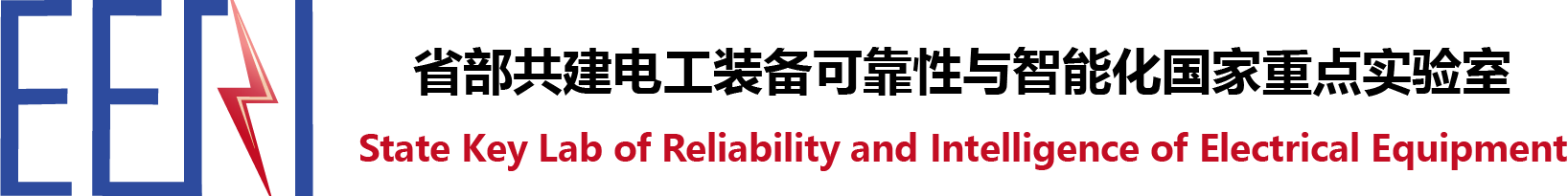 优秀青年创新基金申请书项目名称:                     申  请  人:                              工作单位:                     电   话:                    电子信箱:                    研究期限:                    申请日期:                    省部共建电工装备可靠性与智能化国家重点实验室2023年12月制填 报 说 明一、填写申请书前，请先查阅省部共建电工装备可靠性与智能化国家重点实验室开放基金管理办法及申请指南。申请书各项内容，要实事求是，逐条认真填写。文字表达要明确、严谨，字迹要清晰。外来语要同时用原文和中文表达。第一次出现的缩写词，须注出全称。二、申请书请采用A4单面打印，左侧装订成册。各栏空格不够时，请自行加页。一式三份（均为原件），由所在单位审查签署意见后，报送省部共建电工装备可靠性与智能化国家重点实验室。三、封面“项目编号”由省部共建电工装备可靠性与智能化国家重点实验室办公室填写。四、下列人员不得作为申请项目的负责人：在读（含在职）研究生、已离退休的科研人员、申请单位的兼职科研人员、省部共建电工装备可靠性与智能化国家重点实验室固定人员。五、项目名称应确切反映研究内容和范围，最多不超过25个汉字（包括标点符号）；申请金额以万元为单位，用阿拉伯数字表示，注意小数点。六、简表中起止年月的起始时间从申请的次年1月算起，终止时间为完成年度的12月，（如，若总研究时间为两年，则起止年月为2024.01-2025.12）；申请者所在单位名称按单位公章填写全称。优秀青年创新基金申请书课题名称中  文中  文课题名称英  文英  文课题名称研究方向研究方向起 止 时 间起 止 时 间起 止 时 间自     年   月至     年   月自     年   月至     年   月自     年   月至     年   月自     年   月至     年   月自     年   月至     年   月自     年   月至     年   月自     年   月至     年   月申请金额申请金额申请金额     万元申请者姓  名姓  名性 别年 龄年 龄学 位申请者职称/职务职称/职务专业专业申请者身份证号身份证号手机号手机号工作单位名  称名  称工作单位通讯地址通讯地址工作单位邮政编码邮政编码电 话电 话电 话传 真传 真传 真摘要(400字以内)：摘要(400字以内)：摘要(400字以内)：摘要(400字以内)：摘要(400字以内)：摘要(400字以内)：摘要(400字以内)：摘要(400字以内)：摘要(400字以内)：摘要(400字以内)：摘要(400字以内)：摘要(400字以内)：摘要(400字以内)：摘要(400字以内)：仿宋，小四，1.25倍行间距。英文：Times New Roman, 小四，1.25倍行间距。仿宋，小四，1.25倍行间距。英文：Times New Roman, 小四，1.25倍行间距。仿宋，小四，1.25倍行间距。英文：Times New Roman, 小四，1.25倍行间距。仿宋，小四，1.25倍行间距。英文：Times New Roman, 小四，1.25倍行间距。仿宋，小四，1.25倍行间距。英文：Times New Roman, 小四，1.25倍行间距。仿宋，小四，1.25倍行间距。英文：Times New Roman, 小四，1.25倍行间距。仿宋，小四，1.25倍行间距。英文：Times New Roman, 小四，1.25倍行间距。仿宋，小四，1.25倍行间距。英文：Times New Roman, 小四，1.25倍行间距。仿宋，小四，1.25倍行间距。英文：Times New Roman, 小四，1.25倍行间距。仿宋，小四，1.25倍行间距。英文：Times New Roman, 小四，1.25倍行间距。仿宋，小四，1.25倍行间距。英文：Times New Roman, 小四，1.25倍行间距。仿宋，小四，1.25倍行间距。英文：Times New Roman, 小四，1.25倍行间距。仿宋，小四，1.25倍行间距。英文：Times New Roman, 小四，1.25倍行间距。仿宋，小四，1.25倍行间距。英文：Times New Roman, 小四，1.25倍行间距。关键词(不多于4个)关键词(不多于4个)***，***，***，******，***，***，******，***，***，******，***，***，******，***，***，******，***，***，******，***，***，******，***，***，******，***，***，******，***，***，******，***，***，******，***，***，***1、立项依据仿宋，小四，1.25倍行间距。英文：Times New Roman, 小四，1.25倍行间距。1、立项依据仿宋，小四，1.25倍行间距。英文：Times New Roman, 小四，1.25倍行间距。1、立项依据仿宋，小四，1.25倍行间距。英文：Times New Roman, 小四，1.25倍行间距。1、立项依据仿宋，小四，1.25倍行间距。英文：Times New Roman, 小四，1.25倍行间距。1、立项依据仿宋，小四，1.25倍行间距。英文：Times New Roman, 小四，1.25倍行间距。1、立项依据仿宋，小四，1.25倍行间距。英文：Times New Roman, 小四，1.25倍行间距。1、立项依据仿宋，小四，1.25倍行间距。英文：Times New Roman, 小四，1.25倍行间距。1、立项依据仿宋，小四，1.25倍行间距。英文：Times New Roman, 小四，1.25倍行间距。2、主要研究内容仿宋，小四，1.25倍行间距。英文：Times New Roman, 小四，1.25倍行间距。2、主要研究内容仿宋，小四，1.25倍行间距。英文：Times New Roman, 小四，1.25倍行间距。2、主要研究内容仿宋，小四，1.25倍行间距。英文：Times New Roman, 小四，1.25倍行间距。2、主要研究内容仿宋，小四，1.25倍行间距。英文：Times New Roman, 小四，1.25倍行间距。2、主要研究内容仿宋，小四，1.25倍行间距。英文：Times New Roman, 小四，1.25倍行间距。2、主要研究内容仿宋，小四，1.25倍行间距。英文：Times New Roman, 小四，1.25倍行间距。2、主要研究内容仿宋，小四，1.25倍行间距。英文：Times New Roman, 小四，1.25倍行间距。2、主要研究内容仿宋，小四，1.25倍行间距。英文：Times New Roman, 小四，1.25倍行间距。3、拟解决的关键科学问题和创新点仿宋，小四，1.25倍行间距。英文：Times New Roman, 小四，1.25倍行间距。3、拟解决的关键科学问题和创新点仿宋，小四，1.25倍行间距。英文：Times New Roman, 小四，1.25倍行间距。3、拟解决的关键科学问题和创新点仿宋，小四，1.25倍行间距。英文：Times New Roman, 小四，1.25倍行间距。3、拟解决的关键科学问题和创新点仿宋，小四，1.25倍行间距。英文：Times New Roman, 小四，1.25倍行间距。3、拟解决的关键科学问题和创新点仿宋，小四，1.25倍行间距。英文：Times New Roman, 小四，1.25倍行间距。3、拟解决的关键科学问题和创新点仿宋，小四，1.25倍行间距。英文：Times New Roman, 小四，1.25倍行间距。3、拟解决的关键科学问题和创新点仿宋，小四，1.25倍行间距。英文：Times New Roman, 小四，1.25倍行间距。3、拟解决的关键科学问题和创新点仿宋，小四，1.25倍行间距。英文：Times New Roman, 小四，1.25倍行间距。4、拟采取的研究方法、技术路线和实验方案仿宋，小四，1.25倍行间距。英文：Times New Roman, 小四，1.25倍行间距。4、拟采取的研究方法、技术路线和实验方案仿宋，小四，1.25倍行间距。英文：Times New Roman, 小四，1.25倍行间距。4、拟采取的研究方法、技术路线和实验方案仿宋，小四，1.25倍行间距。英文：Times New Roman, 小四，1.25倍行间距。4、拟采取的研究方法、技术路线和实验方案仿宋，小四，1.25倍行间距。英文：Times New Roman, 小四，1.25倍行间距。4、拟采取的研究方法、技术路线和实验方案仿宋，小四，1.25倍行间距。英文：Times New Roman, 小四，1.25倍行间距。4、拟采取的研究方法、技术路线和实验方案仿宋，小四，1.25倍行间距。英文：Times New Roman, 小四，1.25倍行间距。4、拟采取的研究方法、技术路线和实验方案仿宋，小四，1.25倍行间距。英文：Times New Roman, 小四，1.25倍行间距。4、拟采取的研究方法、技术路线和实验方案仿宋，小四，1.25倍行间距。英文：Times New Roman, 小四，1.25倍行间距。5、年度研究计划仿宋，小四，1.25倍行间距。英文：Times New Roman, 小四，1.25倍行间距。5、年度研究计划仿宋，小四，1.25倍行间距。英文：Times New Roman, 小四，1.25倍行间距。5、年度研究计划仿宋，小四，1.25倍行间距。英文：Times New Roman, 小四，1.25倍行间距。5、年度研究计划仿宋，小四，1.25倍行间距。英文：Times New Roman, 小四，1.25倍行间距。5、年度研究计划仿宋，小四，1.25倍行间距。英文：Times New Roman, 小四，1.25倍行间距。5、年度研究计划仿宋，小四，1.25倍行间距。英文：Times New Roman, 小四，1.25倍行间距。5、年度研究计划仿宋，小四，1.25倍行间距。英文：Times New Roman, 小四，1.25倍行间距。5、年度研究计划仿宋，小四，1.25倍行间距。英文：Times New Roman, 小四，1.25倍行间距。6、预期研究目标与研究成果仿宋，小四，1.25倍行间距。英文：Times New Roman, 小四，1.25倍行间距。6、预期研究目标与研究成果仿宋，小四，1.25倍行间距。英文：Times New Roman, 小四，1.25倍行间距。6、预期研究目标与研究成果仿宋，小四，1.25倍行间距。英文：Times New Roman, 小四，1.25倍行间距。6、预期研究目标与研究成果仿宋，小四，1.25倍行间距。英文：Times New Roman, 小四，1.25倍行间距。6、预期研究目标与研究成果仿宋，小四，1.25倍行间距。英文：Times New Roman, 小四，1.25倍行间距。6、预期研究目标与研究成果仿宋，小四，1.25倍行间距。英文：Times New Roman, 小四，1.25倍行间距。6、预期研究目标与研究成果仿宋，小四，1.25倍行间距。英文：Times New Roman, 小四，1.25倍行间距。6、预期研究目标与研究成果仿宋，小四，1.25倍行间距。英文：Times New Roman, 小四，1.25倍行间距。7、研究工作基础(申请人研究经历、近五年的主要学术成果) 仿宋，小四，1.25倍行间距。英文：Times New Roman, 小四，1.25倍行间距。7、研究工作基础(申请人研究经历、近五年的主要学术成果) 仿宋，小四，1.25倍行间距。英文：Times New Roman, 小四，1.25倍行间距。7、研究工作基础(申请人研究经历、近五年的主要学术成果) 仿宋，小四，1.25倍行间距。英文：Times New Roman, 小四，1.25倍行间距。7、研究工作基础(申请人研究经历、近五年的主要学术成果) 仿宋，小四，1.25倍行间距。英文：Times New Roman, 小四，1.25倍行间距。7、研究工作基础(申请人研究经历、近五年的主要学术成果) 仿宋，小四，1.25倍行间距。英文：Times New Roman, 小四，1.25倍行间距。7、研究工作基础(申请人研究经历、近五年的主要学术成果) 仿宋，小四，1.25倍行间距。英文：Times New Roman, 小四，1.25倍行间距。7、研究工作基础(申请人研究经历、近五年的主要学术成果) 仿宋，小四，1.25倍行间距。英文：Times New Roman, 小四，1.25倍行间距。7、研究工作基础(申请人研究经历、近五年的主要学术成果) 仿宋，小四，1.25倍行间距。英文：Times New Roman, 小四，1.25倍行间距。8、经费预算（请依据推荐比例填写）8、经费预算（请依据推荐比例填写）8、经费预算（请依据推荐比例填写）8、经费预算（请依据推荐比例填写）8、经费预算（请依据推荐比例填写）8、经费预算（请依据推荐比例填写）8、经费预算（请依据推荐比例填写）8、经费预算（请依据推荐比例填写）科目科目科目申请经费（万元）申请经费（万元）申请经费（万元）计算依据与说明计算依据与说明1、材料费1、材料费1、材料费2、测试化验加工费2、测试化验加工费2、测试化验加工费3、差旅/会议/国际合作与交流费3、差旅/会议/国际合作与交流费3、差旅/会议/国际合作与交流费0-20%0-20%0-20%4、出版/文献/信息传播/知识产权事务费4、出版/文献/信息传播/知识产权事务费4、出版/文献/信息传播/知识产权事务费5、劳务费5、劳务费5、劳务费0-10%0-10%0-10%6、专家咨询费6、专家咨询费6、专家咨询费0-5%0-5%0-5%7、其他7、其他7、其他总计总计总计9、课题主要参加人员情况9、课题主要参加人员情况9、课题主要参加人员情况9、课题主要参加人员情况9、课题主要参加人员情况9、课题主要参加人员情况9、课题主要参加人员情况9、课题主要参加人员情况姓 名出生年月职 称职 称从事专业工作单位工作单位本人签字申请者所在工作单位意见          单位负责人（签章）:           工作单位（公章）年    月    日  评定结果经专家评审和省部共建电工装备可靠性与智能化国家重点实验室学术委员会审批，决定：予以资助，资助金额为：                万元人民币；不予资助。实验室主任（签章）:                 国家重点实验室（公章） 年    月    日